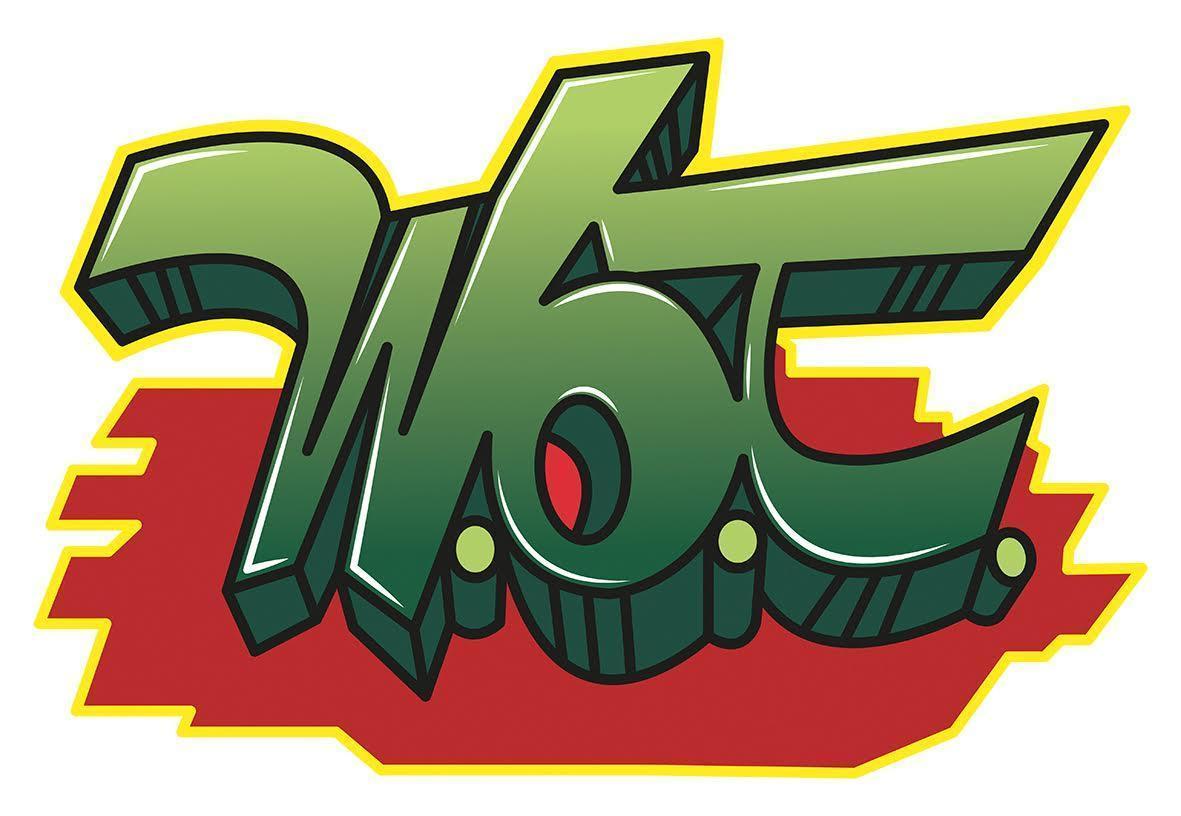 W.O.T. - World of TeensKinder- und Jugendtreff Gemeinde Thal  PROGRAMMSeptember 2019SA 07.9. 15.00 - 19.00 Uhr:		Lagerfeuer	Wir werden die Ferien gemütlich mit einem Lagerfeuer und Steckerlbrot ausklingen lassen.SA 14.9. 15.00 - 19.00 Uhr:		Spiele-SessionSkipBo, Jungle Speed, DKT, Werwölfe vom Düsterwald, Phase Zehn, Black Stories, Wer bin ich,... je nach Lust und Laune werden wir heute wieder mal verschiedenste Spiele ausprobieren!SA 21.9. 15.00 - 19.00 Uhr:		Upcycling	Viele Sachen landen im Müll obwohl man noch tolle Sachen daraus basteln könnte. Heute werden wir aus alter Kleidung coole neue Mode zaubern. Nehmt altes Gewand mit, das ihr vielleicht schon wegwerfen wolltet.SA 28.9. 15.00 - 19.00 Uhr:		Freetime – Chill & Relax	Abhängen im W.O.T. ist angesagt: Chill & relax! Freunde und Freundinnen treffen, kicken, plaudern, Playstation, Spiele, Musik, Tischfußball, usw.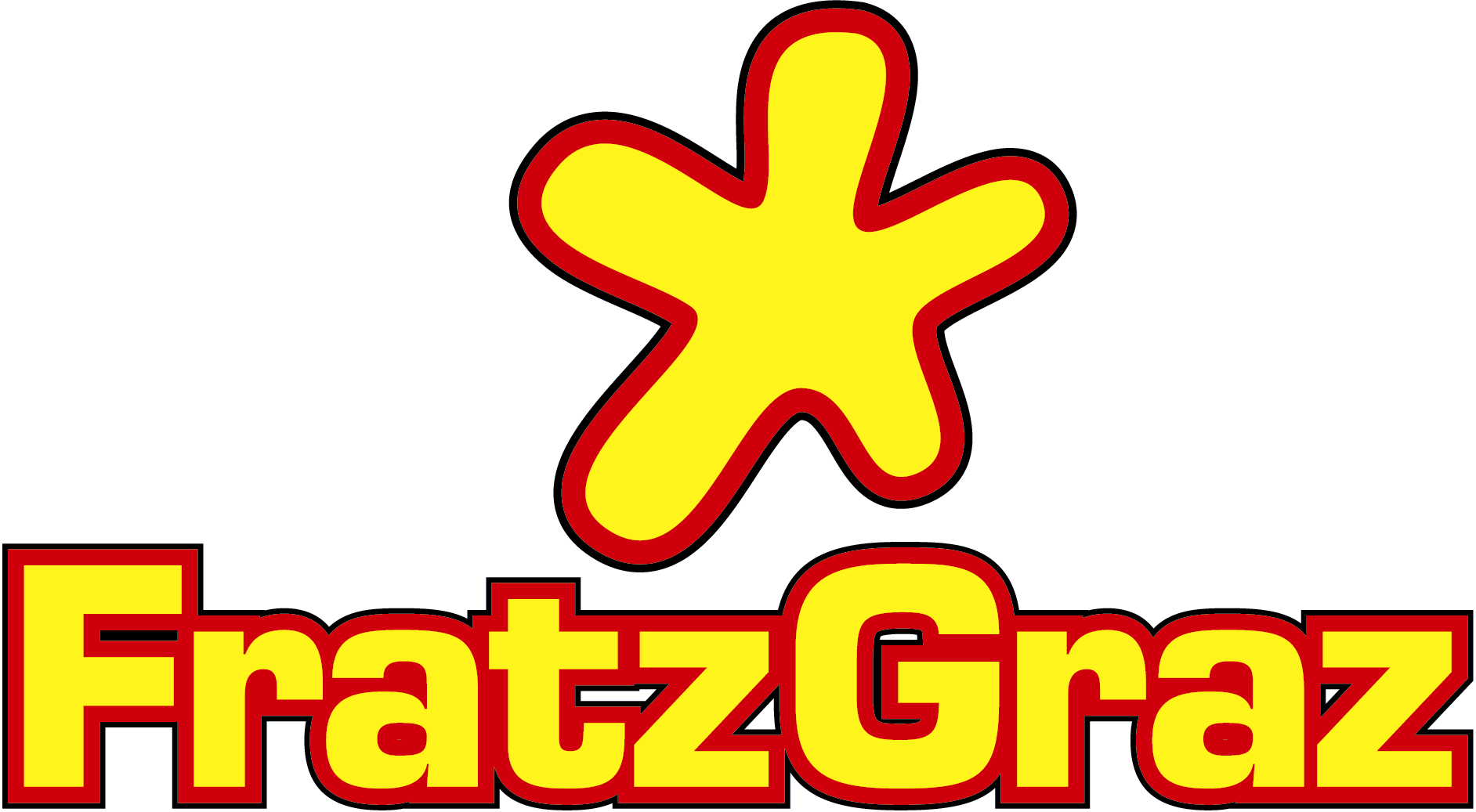 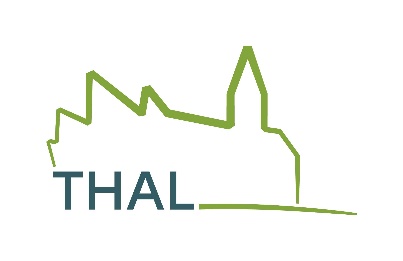 Auf Euer Kommen freuen sich,	die Gemeinde Thal	und	Ami & Alessa